Российская  Федерация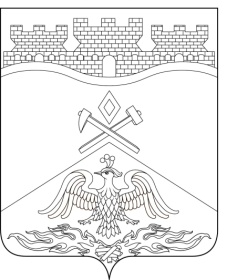  Ростовская  область г о р о д   Ш а х т ы  ГОРОДСКАЯ ДУМА                РЕШЕНИЕ № 141                8-го  заседания городской Думы города  ШахтыПринято 26 мая 2016 года О внесении изменений в «Положение о Доске почета заслуженных граждан города Шахты»Городская Дума города ШахтыРЕШИЛА:Внести в «Положение о Доске почета заслуженных граждан города Шахты», утвержденное решением городской Думы города Шахты от 31.05.2012 №257 следующие изменения:1) в статье 3:а) в части 2 слова «Мэра города» заменить словами «председателя городской Думы – главы города Шахты, главы Администрации города Шахты»;б) в части 3 слово «совет» заменить словом «Совет»;в) в части 4 слово «Мэру» заменить словами «главе Администрации»;2) в приложении к «Положению о Доске почета заслуженных граждан города Шахты» слово «Мэр» заменить словами «глава Администрации».2. Настоящее решение вступает в силу со дня его официального опубликования.3. Контроль за исполнением настоящего решения возложить на руководителя аппарата Администрации города Шахты В.А. Иванова и комитет городской Думы по местному самоуправлению и молодежной политике (Е.Н. Жадяев).Разослано: Управлению муниципального правотворчества Министерства внутренней и информационной политики РО, Администрации города Шахты,  прокуратуре, СМИ, дело. Председатель городской Думы – глава города Шахты26 мая  2016 года	     И. Жукова